Publicado en Madrid el 26/05/2016 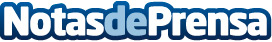 Cómo preparar la empresa para conseguir el éxito internacionalDHL colabora en el World Tour 2016 de Fujitsu, dentro de la feria Digital Enterprise Show (DES), en una conferencia sobre la relación entre la internacionalización y la transformación digitalDatos de contacto:Noelia Perlacia915191005Nota de prensa publicada en: https://www.notasdeprensa.es/como-preparar-la-empresa-para-conseguir-el Categorias: Finanzas Marketing Emprendedores Logística E-Commerce Digital http://www.notasdeprensa.es